Компетенция «Прикладное программирование»Задание компетенции включает в себя:Основы HTML (создание простого сайта 2-3 странички на чистом html)Задания по программированию. Языки на выбор: Pascal, Basic, C++.Условия участия: К участию в соревнованиях допускаются учащиеся, имеющие необходимые знания, умения, навыки.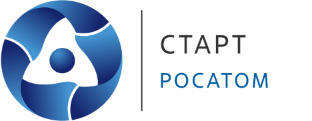 Описание компетенции